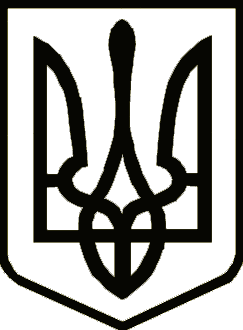 УкраїнаСРІБНЯНСЬКА СЕЛИЩНА РАДАРОЗПОРЯДЖЕННЯПро внесення змін до показників селищного  бюджету  на 2021  рік	Керуючись ст.42 ч.4 п.20, ст.59 ч.8 Закону України «Про місцеве самоврядування в Україні», відповідно до пункту 8 статей 23,72 Бюджетного кодексу України та п.п.3,9 Порядку передачі бюджетних  призначень і перерозподілу видатків бюджету, затвердженого постановою Кабінету Міністрів України від 12.01.2011 року № 18 «Про затвердження Порядку передачі бюджетних призначень та перерозподілу видатків бюджетів» та пунктом 12 рішення другої  сесії  Срібнянської селищної ради  восьмого  скликання від 23 грудня  2020 року   «Про місцевий бюджет Срібнянської селищної об’єднаної територіальної громади на 2021 рік» (зі змінами), враховуючи лист комунального некомерційного підприємства «Обласний центр екстреної медичної допомоги та медицини катастроф» Чернігівської обласної ради від 24.05.2021року № 547, зобов’язую:Надати іншу субвенцію обласному бюджету для комунального некомерційного підприємства «Обласний центр екстреної медичної допомоги та медицини катастроф» Чернігівської обласної ради на реєстрацію автомобіля типу «В» екстреної (швидкої) медичної допомоги в територіальному сервісному центрі МВС України, який буде обслуговувати територію Срібнянської громади в сумі 80085 гривень.  Фінансовому управлінню Срібнянської селищної ради:            2.1. Внести зміни до розподілу видатків місцевого бюджету Срібнянської селищної територіальної громади  на 2021 рік, затвердженого рішенням другої  сесії восьмого скликання від 23.12.2020 року «Про місцевий бюджет Срібнянської селищної  територіальної громади на 2021 рік» (код бюджету 25530000000) (зі змінами), згідно з додатком.        2.2.    Внести відповідні зміни до показників місцевого бюджету, подати уточнення на розгляд сесії селищної ради та забезпечити фінансування зазначених видатків.3.  Головному розпоряднику коштів  забезпечити внесення відповідних змін до  кошторисних призначень та плану асигнувань.4. Контроль за виконанням цього розпорядження залишаю за собою.Селищний голова                                                               Олена ПАНЧЕНКО25 травня2021 року    смт Срібне			      №      89